МИНИСТЕРСТВО НА ОКОЛНАТА СРЕДА И ВОДИТЕ 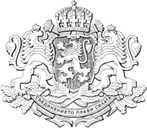 Утвърден със Заповед: РД-ХХХ на министъра на околната среда и водитеНАЦИОНАЛЕН ПЛАН ЗА ДЕЙСТВИЕ ЗА БОРБА СРЕЩУ НЕЗАКОННОТО ИЗПОЛЗВАНЕ НА ОТРОВИ В ДИВАТА ПРИРОДА 2021 – 2030 г.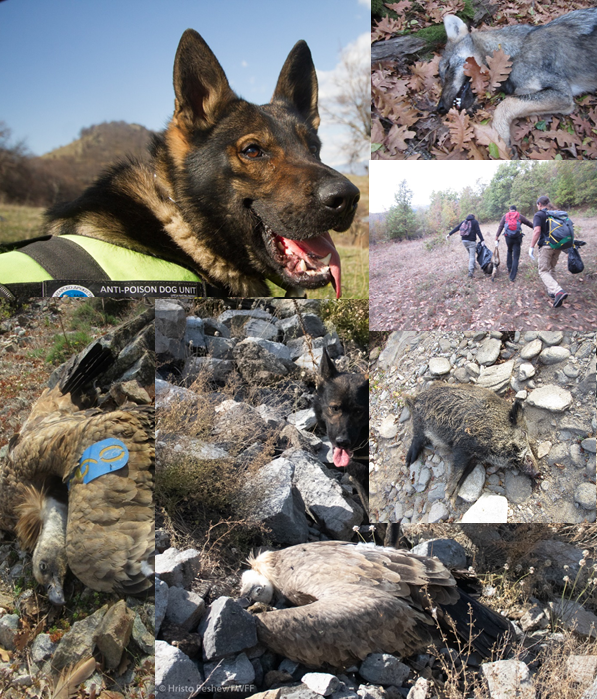 София, 2020Предговор: Разработването на плана се осъществи в рамките на „Опазване на черните и белоглавите лешояди в Родопите“ (LIFE14 NAT/NL/000901) и „Нова надежда за египетския лешояд“ (LIFE16 NAT/BG/000874), които се изпълняват от Българско дружество за защита на птиците. Първата чернова на плана беше създадена след провеждане на работна среща (26-27.11.2019 г. в София) с въвличане на отговорните държавни ведомства, научни институти и заинтересованите и работещи по темата природозащитни неправителствени организации. Втората чернова на плана беше изготвена след едномесечна публична консултация, провела се през месец май 2020 г. Финалната версия на плана беше предоставена на МОСВ през месец септември 2020 г.Съставили: Добромир Добрев & Стоян НиколовАвторски колектив: Антон Стаменов, Владимир Добрев, Волен Аркумарев, Димитър Градинаров, Добромир Добрев, Ирина Матеева, Николай Терзиев, Стоян Николов, Яна Велина© Снимки на корицата: Вера Дюлгерска, Волен Аркумарев, Христо ПешевУчастници в работната среща за разработването на плана: Атанас Делчев (БДЗП), Борис Борисов (БАБХ), Борислав Белдев (НЛРС - СЛРБ), Владимир Добрев (БДЗП), Волен Аркумарев (БДЗП), Георги Стоянов (ДЗХП), Доньо Гънчев (АУ Пловдив), Юлиана Ташева (НДНИВМИ), Елена Цингарска (СДП Балкани), Емилиян Стойнов (ФДФФ), Иванка Лазарова (ТУ Стара Загора), Ирина Матеева (БДЗП), Йован Андевски (VCF), Камен Николов (ГДНП-МВР), Красимир Живков (МОСВ), Людмила Кенова (Фондация „Четири Лапи“), Магдалена Пенева (Фондация „Четири Лапи“), Мария Качамакова (ИБЕИ - БАН), Мирослав Петров (ГДНП-МВР), Николай Терзиев (БДЗП), Петър Янакиев (ПЛАБ), Руско Петров (Зелени Балкани), Симеон Арангелов (АПБ), Симеон Марин (Зелени Балкани), Стефка Димитрова (Зелени Балкани), Стилиян Герасков (НЛРС – СЛРБ), Таня Стоянова (СПП Сакар), Христина Клисурова (Зелени Балкани), Христо Пешев (ФДФФ), Христо Христов (Фондация „По-диви Родопи“), Яна Андонова (Зелени Балкани), Яна Велина (МОСВ); Модератор: Стоян Николов (БДЗП); Фасилитатори: Добромир Добрев, Димитър Градинаров, Стоян Николов (БДЗП); Протоколчици: Ваня Георгиев, Елица Иванова, Йорданка Горанова-Луканова (БДЗП).Конструктивни коментари и препоръки по време на публичната консултация предоставиха: Фондация Четири Лапи, Яна Велина (МОСВ).Период за изпълнение и ревизия: Настоящият план за действие се изпълнява за период от 10 г. (2021-2030 г.) с междинна ревизия през 2024 г.Препоръчителен начин на цитиране:Добрев, Д. & Николов, С. (2020) Национален план за борба с използването на отрови и отровни примамки (2021-2030 г.). София, БДЗП: 48 с.Провеждането на работната среща (26-27.11.2019 г. в София) и разработването на плана се осъществи с финансовата подкрепа на проектите „Опазване на черните и белоглавите лешояди в Родопите“ (LIFE14 NAT/NL/000901) и „Нова надежда за египетския лешояд“ (LIFE16 NAT/BG/000874).СЪДЪРЖАНИЕРЕЗЮМЕ	51.	Основание за разработване на ПЛАНА	61.1	Правна и институционална рамка	61.1.1	Международно законодателство	61.1.2	Национално законодателство	81.1.3	Роли и отговорности на институциите	101.2	Причини и следствия от използването на отрови и отровни примамки.	121.2.1	История, корени и социо-икономически аспекти	121.2.2. Ниво на осведоменост на местните общности по проблемa	131.2.3	Анализ на проблемите в законодателството, нормативната уредба, приложението и, превенцията на тези случаи	141.2.4	Ефект върху популациите на лешоядите и други компоненти на биоразнообразието	151.2.5	Емблематични регистрирани случаи	161.2.6	Предприети смекчаващи мерки	182.	Методи и процес на разработване	193.	Обхват и мисия на ПЛАНА	204.	Анализ на проблемите	225.	оперативни цели и Рамка на дейностите	256.	Координация и мониторинг на изпълнението	316.1.	Национална работна група за борба с отровите	316.2.	Мониторинг и оценка на изпълнението	327.	ИЗПОЛЗВАНА ЛИТЕРАТУРА	368.	ПРИЛОЖЕНИЯ	38РЕЗЮМЕИзползването на отровни примамки представлява заплаха за голям брой животински видове, в т.ч. защитени и застрашени, катое забранено по силата международното, европейското и националното законодателство, в т.ч. конвенции, директиви, регламенти, закони и подзаконови нормативни актове. Настоящият план има за цел да представи проблема, методи за неговата превенция, ефективно процедиране на възникнали случаи от етапа на събиране на доказателства до съдебна фаза от отговорните държавни институции с участието и на всички компетентни и заинтерсовани страни като токсикологични лаборатории, неправителствени организации и др.За постигането на целите на плана и в контекста на настоящия документ беше разработена теоретична рамка , която да предостави анализ на проблема в България и да постави основите на по-ефективното сътрудничество за превенция и разкриване на случаи на незаконно използване на отрови и отровни примамки в България. В тази връзка бяха разработени и анализирани следните основни части на плана:Правна и институционална рамкаНалице е сравнително пълно и строго законодателство по отношение на използване на вещества, които се определят като отрови, опасни за живота на животните и на човека, но често случаите на тровене се третират като маловажни и не се предприемат никакви мерки. Въз основа на този анализ беше установено, че липсва координация по работата за борба с отровите, опит и капацитет при практическото приложение на действащата нормативна уредба сред служителите, както и приоритизация на тези случаи.Причини и следствия от използването на отрови и отровни примамкиИсторията на използването на отрови и отровни примамки е добре документирана в България. В резултат на употребата им от страната са почти напълно унищожени популациите на хищните и лешоядните видове птици от 60-те до 80-те години на миналия век. Основната причина за тяхната употреба е социално – икономическа. Това са основно конфликтите от типа човек – хищник и човек – човек, които възникват в резултат на претърпени стопански загуби. Въпреки че тези практики се разпознават от населението като незаконни и съществува обмен на информаиця по проблема, липсата на съдебна практика и изпълнително държавно звено, на практика оставя проблема без решение. През последните години темата отново придобива актуалност покрай сериозни случаи на отравяне на лешояди в Кресненското дефиле, гара Бов и Източни Родопи. Затова се забелязват и първите успехи по посока на борбата с отровите като: значително подобробряване разбирането на проблема, изграждане на база данни, подобряване на сътрудничеството и капацитета, пробо-взимане и анализи на проби и създаването на първия кучешки екип за борба с отровите в България.Методи, процес на разработване и обхват на планаВ резултат на гореизложеното през 2019 г. започна работа по създаване на по-ефективна система за работа върху случаи на отровителство от органите на МВР, прокуратура, участието на Регионални инспекции по околна среда и води, токсикологични лаборатории, активното участие на природозащитни неправителствени организации, методическа помощ и участие на МОСВ. Началото на процеса следва дълго продължение от 2017 г., когато за първи път проблемът беше представен пред институциите на работна среща. С цел продължаване на работата и поради нуждата от спешни мерки в България, БДЗП рестартира диалога по темата през пролетта на 2019 г. По този начин през ноември същата година, на национална среща с участието на отговорните държавни институции и неправителствените организации работещи върху и засегнати от проблема (напр. нарушение на течащи реинтродукционни програми), беше създаден първият работен вариант на настоящия документ. Националният план за действие обхваща 10 год. период от време с фокус върху застрашените грабливи птици и е с обхват цялата страна. На тази база бяха определени приоритетите и кохерентността на документа по отношение на заинтересованите страни.В рамките на националният план за действие бяха идентифицирани четири основни проблема по отношение на незаконно използване на отрови и отровни примамки анализирани причините и предпоставките, както и идентифициране на институции, организации, лаборатории и физическите лица имащи отношение къмпроблема, в т.ч. и извършителите на деянията. В рамките на работната среща в периода 26-27.11.2019 г. в София съвместно бе разработвано цялостното съдържание на документа. В следствие от това бяха разпознати основните заплахи и проблеми, разработени четиридесет и една конкретни дейности, които адресират идентифицираните проблеми. Същите са поставени в бюджетна и времева рамка, която да даде ясна оценка за приоритени действия в периода 2021-2030 г. Неизменна част от националния план за борба с отровите е необходимостта от създаването на работна група, която да бъде гарант за прилагане на действията в плана. Нейната цел е да следи за изпълнението на стратегическия документ, да търси институционална подкрепа, да бъде координаицонен център на предприетите дейности и да улесни практическото приложение на мерките в плана. Основание за разработване на ПЛАНАПравна и институционална рамкаМеждународно законодателствоИзползването на отровни примамки представлява заплаха за голям брой животински видове и е забранено по силата на няколко международни конвенции и европейски директиви, които България е ратифицирала:Конвенцията за опазване на дивата европейска флора и фауна (Бернската конвенция) е сред първите международни документи, които поставят акцент върху тази заплаха. Конвенцията задължава държавите, които са я ратифицирали да забранят използването на всички неселективни методи за улавяне или убиване на животни, както и използването на методи, които могат да предизвикат локално изчезване или безпокойство на видове (чл. 8). Сред изброените в приложение IV методи попадат използването на отрови и отровни примамки.Използването на отровни примаки и други неселективни методи за борба с хищните бозайници е забранено в страните членки на Европейския съюз по силата на Директива 2009/147/ЕО за опазване на дивите птици и Директива 92/43/ЕИО на Съвета за опазване на природните местообитания и на дивата флора и фауна. Директивата 2009/147/ЕО задължава страните членки да забранят използването на всички методи използвани за масово избиване и неселективно улавяне и убиване на птици, както и на методите, които могат да причинят локалното изчезване на видове (член 8) Използването на отровни примамки е сред забранените методи посочени в Приложение IV на Директивата. Директива 92/43/ЕИО налага същите забрани чрез текста на чл. 15 и точка а) от Приложение VI. В допълнение към тези регламенти според чл. 3 (f) от Директива 2008/99/ЕИ на Европейския Парламент и на Съвета от 19 ноември 2008 г. относно защитата на околната среда чрез наказателно право, страните членки се задължават да криминализират убиването, унищожаването или притежанието на екземпляри от защитени растителни и животински видове. Същата Директива изисква (член 5) в националните законодателства на страните членки да залегнат ефективни и пропорционални наказания в случаи на нарушения. Конвенцията за опазване на мигриращите видове диви животни (Бонска конвенция) призовава страните по нея да предприемат необходимите мерки за предотвратяване риска от отравяне на мигриращите видове птици. По време на единадесетата среща на Конференцията на страните по Бонската конвенция, която се провежде през ноември 2014 г. в Кито, Еквадор е приета Резолюция 11.15 „Ръководство за предотвратяване на риска от отравяне на мигриращите видове птици“ (11.15 Preventing Poisoning of Migratory Birds, www.cms.int). Същата резолюция беше ревизирана по време на тринадесетта среща на страните, която се проведе през м. февруари 2020 г. в гр. Гандинагар, Индия. Резолюцията дава конкретни препоръки и изисквания към държавите-членки на CMS, и не само. Част от тях са разработка на национални стратегии за борба с отровите, мониторинг на ефекта върху мигриращите птици, осигуряване на безопасно тестване на съществуващи ветеринарни лекарства и оттегляне на разрешителни за употреба на токсични за лешояди и други мършоядни птици, вкл. диклофенак, осигуряване на тестване на нови ветеринарни NSAIDs по отношение на изброените групи, което да стане част от протокола на разработка на лекарствата; допринсяне за идентификация и промотиране на безопасни алтернативни лекарства, инструктира Секретариата да създаде и поддържа междуправителствена работна група за извеждане на използването на оловни амуниции и оловни рибарски тежести и да придвижи напред приложението на това ръководство в съответните сектори.Ротердамска конвенция относно процедурата по предварително обосновано съгласие при международната търговия с определени опасни химични вещества и пестициди. Обхват на Конвенцията представляват забранени или строго ограничени химични вещества, особено опасни пестицидни формулации.Национално законодателствоПроизводството, разпространението, притежанието и използването на отровни вещества се регулира от седем нормативни акта на действащото национално законодателство:Закон за биологичното разнообразие (ЗБР): Съгласно чл. 38, ал 1 на ЗБР за защитените животински видове от приложение № 3, включително лешоядите „се забраняват всички форми на умишлено улавяне или убиване на екземпляри с каквито и да е уреди, средства и методи“. Употребата на отровни примамки и отрови се забранява в ЗБР, Приложение № 5 към чл. 44, ал. 1, като част от забранените уреди, методи и средства за улавяне и убиване на диви животни. За нарушения по чл. 38 ЗБР (чл.125) предвижда финансови и имуществени санкции, като нарушенията се установяват с акт на длъжностно лице към Регионална инспекция по околна среда и води.Закон за лова и опазване на дивеча (ЗЛОД): В чл.65, ал.3 на ЗЛОД изрично се забранява ползването на отровни или упойващи вещества,както и стръв с такива вещества, като методи и средства на лов, а в чл. 109, ал. 3 на Правилника за прилагане на този закон се забранява използването на вредни за дивеча силно токсични препарати или неправомерно дозирани слабо токсични препарати. Контролът по тези разпоредби се осъществява от Изпълнителна агенция по горите към Министерството на земеделието, храните и горите.Закон за ветеринарномедицинската дейност (ЗВМД) забранява причиняването на смърт на животни освен в случаите предвидени в закона (чл.151, ал.1).Закон за защита на животните (ЗЗЖ): В чл. 7 се забранява проявата на жестокост към животните включително и в случаите по чл. 151 от ЗВМД. В случаите, когато извършеното деяние не представлява престъпление в закона са предвидени административни наказания – глоби.Наказателен кодекс (НК): Както производството, така и придобиването, притежаването, отчуждаването и продажбата на силно действащи или отровни ненакортични вещества, без надлежно разрешение се третира като престъпление съгласно чл. 354 на НК. НК инкриминира и проявата на жестокост и умъртвяването на гръбначни животни (чл.325б ал.1 ), като умъртвяването чрез отрова се дефинира в ЗВМД като „Особена жестокост“. Според чл. 278г, ал 1 и чл.278д унищожаването на защитени видове също е престъпление. Предвидените наказания по НК включват символични глоби, и макар да предвиждат и лишаване от свобода, в практика рядко се прилагат. По-сериозни санкции се предвиждат в случаите, в които отровно вещество е използвано за умъртвяване на животни, като използването на отрови и отровни примамки са забранени в ЗБР и в ЗЛОД.Закон за защита от вредното въздействие на химичните вещества и смеси (ЗЗВВХВС): Макар да няма определение за „силно действащо отровно вещество“, юридически то се определя като вещество, годно да нанесе във всички случаи значителни поражения на жив организъм, като освен това то може дори в малки количества да нанесе тежки и смъртоносни увреждания. По-голяма част от веществата, установени да се ползват в отровните примамки се отнасят към някоя от категориите опасни химически вещества, описани в чл.2 на Закона за защита от вредното въздействие на химичните вещества и смеси (ЗЗВВХВС). Съгласно чл. 27 на същия закон, контролът върху опасните вещества е от компетенциите на Министерство на околната среда и водите и Министерство на здравеопазването, а при внос и износ на такива вещества – от компетенциите на Агенция „Митници“. За нарушаване на закона са предвидени административни санкции – глоби и отнемане на разрешителни.Закон за защита на растенията (ЗЗР): Препаратите за растителна защита също се отнасят към опасните вещества, като разрешителния режим и контролът върху тяхната употреба, производство, търговия, внос и износ се регламентира със ЗЗР и се осъществява от Българската агенция по безопасност на храните (БАБХ). В зависимост от тяхната употреба от ползвателите, с цел по-строг контрол и съгласно чл. 105 на ЗЗР, препаратите за растителна защита се разделят на препарати за професионална (в две категории) и непрофесионална употреба. Въпреки строгите регулаторни механизми залегнали в ЗЗР, за нарушение на действащите разпоредби се предвиждат основно административни наказания и санкции – глоби и отнемане на разрешителни. Също така, Регламент 1107/2009 на ЕС, съдържа множество изключения от регламентираните на ниво ЕС процедури, като включително позволява производството, съхранението и износа на препарати за растителна защита, които не са разрешени за търговия и употреба в страната (чл.28, ал.2 на Регламента). Тези изключения позволяват забранени препарати за растителна защита или техни активни субстанции да се намират легално в страната и повишават риска от нерегламентираната им употреба.Заключение: (1) Налице е сравнително пълно и строго законодателство по отношение на използване на вещества, които могат да се определят като отрови, опасни за живота на животните и човека; (2) Законодателството предвижда различни административни санкции за установените нарушения, които достигат до 20 000 лв. в Наказателния кодекс (3) Наказателният кодекс предвижда лишаване от свобода до 3 и до 5 г. при отравяне на защитени видове (различни категории)(3) Нормативната база, уреждаща производството, търговията, употребата на препарати за растителна защита, включва множество изключения и слабости в контрола, които позволяват повишен риск от употребата на опасните вещества като отрови; (4) Често случаите на тровене се третират като маловажни от полиция и прокуратураи не се предприемат никакви мерки; (5) До момента няма случаи на регистрирано престъпление по отношение на отравяне на защитени видове животни чрез използване на отрови и отровни примамки, което представлява и престъпление от общ характер по НК на което извършителят да е установен. Това до голяма степен се дължи на неразбиране на сериозността на престъплението, на ниска приоритизация по време на разследването, на специфичността на престъпленията, на липсата на методически указания и протокол за работа, на сериозни процесуални пропуски, на нетърсенето на компетента помощ от МОСВ (6) До момента регистрираните пресъпления са имали административни производства и досъдебни производства, като няма нито едно което е преминало от досъдебна в съдебна фаза поради неразкрит извършител.Роли и отговорности на институциитеКонтролът и противодействието на употребата на отрови и отровни примамки се осъществява от няколко институции и техните структури, което изисква ясно дефиниране на техните отговорности, сътрудничество и координирани действия. Въвлечените институции са:Министерство на вътрешните работи (МВР) – ключово по отношение на процеса на разкриване, разследване (извършване на досъдебно производство) и задържането на нарушители на самото местопрестъпление или в последствие след установяване и анализ на . Дейността по разследване на престъпления се осъществява от разследващи полицаи и други полицейски органи при условията и по реда на Наказателно-процесуалния кодекс. В случаите по чл. 278г, 278д и 325б от Наказателния кодекс основна роля имат органите на МВР. От 2015 г. в ОД на МВР се определят разследващи полицаи и служители с оперативни функции, които съобразно функционалната си компетентност, да работят по досъдебни производства за престъпленията по членовете от Наказателния кодекс, инкриминиращи жестокостта към животни.Прокуратура – следи за спазване на законността, като ръководи разследването и упражнява надзор за законосъобразното му провеждане; може да извършва разследване; да привлича към отговорност лицата, които са извършили престъпления, и поддържа обвинението по наказателни дела от общ характер. Сигнали за извършени престъпления могат да се подават и до прокуратурата. В този случай прокурорът решава дали лично или чрез разследващия орган да възложи на органите на полицията извършването на проверки и други действия, с които да бъде събрана допълнителна информация, даваща основание за търсене на наказателна отговорност и образуване на досъдебно производство. Ако полицейските органи съберат достатъчно , уличаващи определено лице в извършване на престъпление, те предават материалите на разследващия полицай и незабавно уведомяват прокурора, който повдига обвинения на съответното лице.Министерство на околната среда и водите (МОСВ) – компетентният орган по отношение на контрола на опасните химически вещества (чл. 27 на ЗЗВВХВС) и опазване на биологичното разнообразие, включително контрола върху спазване нормите за защита на видовете. Съгласно ЗБР (чл.117, ал.3) контролът на опазването на защитените видове е в правомощията на Регионалните инспекции по околна среда и водите (РИОСВ), които могат да налагат глоби, имуществени санкции и принудителни административни мерки (чл.7, ал.4). В случаите на бедстващи защитени видове представители на РИОСВ имат правомощия след проверка на място с констативен протокол да ги изпратят към спасителен център. При регистриране на случаи на използване на отрови и отровни примамки, МОСВ оказва методическа помощ за всеки един случай чрез дирекция „Национална служба за защита на природата“. МОСВ може да осъществи обмен на информация, анализи, оценки и изводи; възлагане на проверки; участие в съвместни екипи за проверка и/или разследване; оказва методическа и експертна помощ, в т.ч. и за конкретни досъдебни производства или дела с писмени или устни съвети, разяснения и експертизи. МОСВ провежда обучителни семинари за органите на МВР и прокуратурата за настоящият тип специфични престъпления, като намира, синтезира и разпространява добрия практически опит от трети страни.Българска агенция по безопасност на храните (БАБХ) – отговаря за разрешителния режим за препарати за растителна защита и ветеринарно медицински продукти в България и осъществява официалния контрол по отношение на препаратите за растителна защита и здравеопазване и хуманно отношение към животните. Тя ръководи и координира дейността на областните дирекции по безопасност на храните (ОБДХ) по няколко направления. Събирането и обработката на доказателства при извършено престъпление обаче не е от компетенцията на представителите на БАБХ. Законодателството изисква сътрудничество между БАБХ и МВР. В случай на констатирано нарушение на ветеринарномедицинските изисквания от представител на МВР, той е длъжен да уведоми официалния ветеринарен лекар. Последният извършва проверка на място и в зависимост от вида и степента на установеното нарушение издава предписание, акт за възбрана, разпореждане или се съставя акт за установяване на административно нарушение. В случай на престъпление отговорен орган е МВР.Изпълнителна дирекция по горите (ИАГ) – изпълнява контролни функции по отношение на опазване на дивеча и горите. Чрез своите дирекции, "Опазване на горите", както и "Ловно стопанство" има пряка роля при установяване на нарушения на територията на различни горски и ловни стопанства и съдейства чрез своите служители за разкриване и разследване на случай на другите институции при възникване на инцидент. Служителите имат право да издават разпореждания за спиране и прекратяване на дейности при констатиране на нарушения по няколко закона, включително ЗЛОД и ЗБР. Според ЗЗЖ структурите на ИАГ имат задължение да контролират изпълнение на мерките за защита на дивите животни - в случая на дивеча, но конкретните задължения все още не са изяснени. В случай на тровене, най-вече при който има отровен дивеч, структурите на ИАГ могат да издадат констативен протокол за административно нарушение, а при данни за престъпление, да сигнализират и съдействат на органите на МВР.Въз основа на анализ на законово регламентираните взаимодействия между институциите беше установено следното: (1) Пропуски и неясноти в нормативната база, уреждаща координираните действия на институциите; (2) Липса на опит и капацитет при практическото приложение на действащата нормативна уредба сред служителите. Причини и следствия от използването на отрови и отровни примамки.История, корени и социо-икономически аспектиИстория: В средата на миналия век, унищожаването на „вреден“ дивеч (едри бозайници и хищни птици) в страната е било разрешено с всякакви средства, включително и чрез залагане на отровни примамки. Тази пагубна за биоразнообразието практика е била превърната в държавна политика за близо 45 години до преустановяването си в началото на 90-те години (с приемането на Бернската Конвенция) и довежда до драстичен спад в числеността на едрите наземни хищници, хищните птици и до почти пълното унищожаване на лешоядите в България (Stoynov et al. 2018; за повече информация виж глава 1.3.2). Корени и социално-икономически аспекти: Основната причина за използването на отрови и отровни примамки са икономическите загуби, които земеделските производители и животновъдите търпят поради диви гръбначни и безгръбначни животни (Skartsi et al. 2014).Практиката за използване на отровни примамки има и социално-психологически аспект поради невъзможността за получаване на компенсации, възмездие и справедливост от страна на собствениците при загуба на домашни животни. Разпознати са две основни причини за използването им (Христов 2017):Конфликт човек – хищник: Възниква в резултат на претърпени загуби на домашни животни от хищници, желание за възмездие и бързо справяне с проблема. По отношение на щетите нанасяни от едри наземни хищници (най-често вълци; Skartsi et al. 2014; Stoynov et al. 2018) въпреки законовото основание, по ред причини собственикът не бива обезщетяван за загубите си. От друга страна, особено в отдалечени и трудно достъпни селски райони със затворени общества, за постигане на бързо възмездие за загубите и превенция на бъдещи такива, често се прибягва до използването на незаконни средства като отровите. Това създава предпоставки за сериозни екологични проблеми. Такъв пример е нелегалното използване на отрови за борба с хищните птици, които нанасят вреди на домашните гълъби. Това е особено характерно за региона на Пазарджик, където собствениците на високолетящи състезателни гълъби поставят отрова (най-често ланат) върху перата на гълъби-примамки.Конфликт човек – човек: възниква в резултат на междуличностни и съседски конфликти. Те могат да имат различни корени. Най-често, обаче, причина за тези конфликти са загуба на работни кучета: ловджийски кучета биват убивани от овчарски кучета по време на лов; поради безстопанственост овчарски и/или ловни кучета нанасят щети на стопанството. Това противопоставя социалните групи на ловците и животновъдите, което води до незаконното използване на отрови с цел възмездие на загубите. Немалко са и случаите на отмъщение поради безстопанственост. Практиката сочи, че в такива случаи труповете на отровени кучета се изхвърлят или оставят безконтролно в околната среда.Друга основна причина за тровене на диви животни в България е свързана с интензивното използване на ПРЗ в земеделските практики (Skartsi et al. 2014), като има и доста установени случаи на нерегламентирано ползване (Kostadinova et al. 2018).1.2.2. Ниво на осведоменост на местните общности по проблемaНачините за поставяне на отровна примамка, както и веществата, които могат да се използват за целта са широко известни. В интернет могат свободно да се открият инструкции за различни техники за поставяне на примамки, както и как да се намерят отровни вещества. В много населени места все още има хора, които помнят практиките от миналото, когато поставянето на отровни примамки за борба с хищниците е било държавна политика. Местните общности са наясно с ефективността, която тази практика може да има за унищожаването на наземните хищници.Голяма част от хората са запознати с рисковете за околната среда (ЕСТАТ 2016) и здравето на човека. Широко известно е, че жертви на примамката могат да станат животни, които не се възприемат като заплаха за добитъка. Също така е известно, че някои отровни вещества се запазват много дълго в околната среда и могат да са опасни за човека. Въпреки това има хора, които са склонни да поставят такива примамки, като ответна реакция на нападенията на хищници над селскостопанските им животни. Поради неселективността на този незаконен метод се стига в много случаи до нарастване на социалното напрежение на локално ниво. Добър пример в това отношение са случаите на използване на отрови в община Крумовград от 2016 и 2018 г. (виж глава 1.2.2). Поради невъзможността на властите да разкрият и изправят пред правосъдието конкретния извършител на деянието в местното население се наслагва желание за саморазправа. Различни социални групи – ловци, животновъди и други местни влизат в конфликт, чиито последствия биха могли да се проявят в много измерения. Като краен резултат към момента няма задържано лице, а страхът от използването на отрови и отровни вещества остава у местното население. Задълбочаването на подобни конфликти в отдалечени райони може да доведе до сериозни негативни последици, както за хората, живеещи там, така и за биоразнообразието.Анализ на проблемите в законодателството, нормативната уредба, приложението и, превенцията на тези случаиВ България действат национални и международни правни норми, които сравнително стриктно регулират употребата на опасни химически вещества, които действат като отрови за животните. Основните проблеми свързани с нормативната база са:Наличие на изключения от законовите норми, свързани с ПРЗ, които повишават риска за законно пребиваване в страната на забранени препарати и незаконната им употреба;Значителни разлики между закона и прилагането му на практика; недостатъчност на извършваните действия по разследването и други процесуални действия, събирането на достатъчно доказателства за виновност и идентифициране на заподозряно лице. Сложните механизми за контрол и ниската прозрачност в действията на институциите не помага за ефективното правоприлагане;Пропуски и неясноти в нормативната уредба, уреждаща координираното действие на различните институции, имащи роля при превенцията и противодействието на употребата на отрови и отровни примамки;Ниско ниво на познаване на служителите в институциите, на задълженията им при констатиране на нарушения и престъпления, свързани с отрови и отровни примамки;Ефект върху популациите на лешоядите и други компоненти на биоразнообразиетоПрез 50-те и 60-те години на XX в. в България се провеждат целенасочени кампании за унищожаване на наземните хищници чрез използване на отровни стрихнинови примамки. През този период популациите на всички видове лешояди и други дневни грабливи птици, сред които скалния и царския орел, намаляват с бързи темпове като някои от тези видове дори изчезват от гнездовата фауна на страната. В началото на XX в. белоглавият и черният лешояд са широкоразпространени и често срещани видове на територията на цялата страна, но около средата на века те са описани като сравнително редки (Патев 1950). Като основна причина за бързият спад в числеността им се посочва използването на стрихнинови примамки срещу наземни хищници (Патев 1950; Боев & Мичев 1980). Съществува информация, че по това време се използват средно 60 кг. стрихнин годишно основно с цел тровене на вълци (Bijleveld 1974). В резултат на това черният, брадатият и белоглавият лешояд скоро изчезват като гнездящи видове от страната. В края на 70-те години малка колония от белоглави лешояди съставена от 28 птици се възстановява в Източни Родопи. В края на 60-те години се забранява използването на отрови. Въпреки забраните обаче през следващите десетилетия продължават случаите на използване на отрови, при които загиват и много защитени видове. Въпреки, че популацията на белоглавия лешояд започва постепенно да се увеличава основно поради положените природозащитни усилия от неправителствени природозащитни организации, инциденти на тровене не липсват. Всички регистрирани спадове в числеността на популацията на вида са свързани с установени случаи на отравяне, което потвърждава значимостта на тази заплаха за развитието на популациите на лешоядите в България. Такива популационни депресии при белоглавия лешояд се наблюдават през 1989-1991 г. и 1996-1998 г.Използването на отрови е сред основните причини за изчезването на брадатия лешояд от Балканския полуостров като днес са съхранени едва 7-9 гнездящи двойки единствено на о. Крит. Черният лешояд също изчезва от почти всички страни на Балканите като се запазва единствено една малка колония в Национален парк Дадя в североизточна Гърция. Числеността на белоглавият лешояд и египетският лешояди също значително намалява и тези видове също са вече изчезнали в някои страни на полуострова. За последните 20 години на Балканският полуостров са регистрирани 227 отровни инцидента, при които са загинали близо 900 лешояда, но трябва да се има предвид, че обикновено едва 20% от инцидентите биват регистрирани (Pantovic & Andevski 2018). Това показва, че за този период незаконното използване на отровни примамки е причинило смъртта вероятно на хиляди лешояди на Балканите.Популацията на египетския лешояд в България е намаляла с над 80% за последните 40 г. (Velevski et al. 2015) и с над 50% за последните 14 г. (Arkumarev et al. 2018). Анализ на причините за смъртност на вида в България и Гърция от 1997 г. насам показва, че около 60% от случаите са причинени от човешки дейности, като над 80% от тях се дължат именно на използване на отрови (Saravia et al. 2016). Отровите са разпознати и като основна заплаха дори в рамките на екологичната мрежа Натура 2000, като в 96% от изследваните зони в България и Гърция този фактор носи съществен риск върху националната популация (Kret et al. 2016). Като цяло, отровите се считат за съществена заплаха за вида в България според Атласа на гнездящите птици в страната (Куртев и др. 2007), Националния план за действие за египетският лешояд (Куртев и др. 2008), Европейския план за действие за опазване на вида (Iñigo et al. 2008), Националната Червена книга (Куртев и др. 2015), и Международния план за действие за опазване на вида по пътя му на миграция (Nikolov et al. 2016). По-долу са описани отделни известни случаи на отравяне през последните 25 г. През 1994 г. двойка отровени египетски лешояди, са открити мъртви в гнездото си в Източните Родопи, като вероятна причина за смъртта е ползване на отрова за хищници. През 1998 г. двойка египетски лешояди е намерена отровена в гнездото си. Допуска се, че птиците са се отровили след третиране на гората в околностите с инсектициди, разпръсквани от хеликоптер. През 2001 г. пак в Източните Родопи е намерена отровена двойка египетски лешояди, като отровната примамка е била поставена срещу скитащи кучета и нарушителят е разкрит. През 2003 г. след незаконна употреба на отрова за вълци, е намерен мъртъв възрастен египетски лешояд. През 2007 г. възрастна птица, загинала през 2005 или началото на 2006 г., е намерена под гнездо на вида в Източните Родопи. Причината за смъртта остава неизвестна, но се предполага отравяне. През 2007 г. в Източните Родопи под жиците на далекопровод е намерен мъртъв възрастен египетски лешояд. След анализ на причините за смъртта е открито пестицидно натравяне, но не е изключено и оловно отравяне. Отново през 2007 г. друг възрастен египетски лешояд е намерен мъртъв под гнездовата скала. Впоследствие е открита много висока доза пестицидно натравяне, но и висока летална доза оловно натравяне в костите (Куртев и др. 2008).Емблематични регистрирани случаиПрез последните години в България са регистрирани няколко значими случая на използване на отрови, които са причинили смъртта на голям брой домашни и диви животни, сред които и защитени видове. Те добре онагледяват настоящите причини, естеството, механизма на работа на институциите и въздействието върху околната среда от използването на отрови:Октомври и ноември 2016 г., край с. Стражец, общ. Крумовград: Регистрирани са серия от инциденти на тровене, при които загиват над 20 диви и домашни животни, сред които ловни и овчарски кучета, лисици, вълци, белка, таралеж и дива свиня. Дивата свиня умира с пяна на устата пред погледа на ловците по време на ловен излет. Ако животното беше застреляно минути по-рано от ловците, това можеше да има фатални последствия върху живота на ловците и семействата им след консумация на натровеното дивечово месо. Данните на местните хора свидетелстват, че жертва на инцидента е и поне един белоглав лешояд, но трупа на птицата не е намерен. По случаят започва досъдебно производство, при което са събрани доказателства и е установен вида на отровата – пестицидът Ланат. Въпреки тези данни, извършителят на престъплението не е установен. През 2018 година в същият район има нов случай на тровене, при който загиват още домашни кучета и диви животни, но извършителят отново остава неизвестен.Март 2017 г., Кресненско дефиле: В резултат на тровене почти изцяло е унищожена местната колония белоглави лешояда (Gyps fulvus), обособена благодарение дългогодишна програма за реинтродукция на вида с финансовата подкрепа на EС (LIFE11 NAT/BG/000363). Като примамка е използван труп на крава, в който е заложена отрова. Вероятно целта е унищожаване на наземни хищници. Примамката е открита след сигнал от местни жители три седмици след като са регистрирани първите жертви. При разследването на този инцидент е установено, че по същото време на още няколко места в района на Кресненското дефиле са били заложени и други по-малки отровни примамки (парчета месо). В резултат на тази кампания за тровене на хищници са установени 24 жертви – 2 домашни кучета, 1 лисица, 2 вълка, 18 белоглави лешояда и 1 гарван. Вероятно броят на загиналите животни при този инцидент е много по-голям. Наблюденията и редовният мониторинг на колонията на белоглавите лешояди показват, че над 30 птици липсват и вероятно са загинали в резултат на отравяне, но не всички трупове са открити. По случаят започва досъдебно производство срещу неизвестен извършител, което по-късно е прекратено поради липсата на достатъчно доказателства.Септември 2019 г. в района на с. Бов, общ. Своге: Регистриран е инцидент на тровене благодарение на данни получени от GPS/GSM предавателите, с които са маркирани част от белоглавите лешояди, освободени в Природен парк „Врачански Балкан“. При проверка извършена на терен на последното място, на което са се хранили птиците, е намерен труп на теле, в който вероятно е била заложена отровата. В близост до трупа е открит възрастен скален орел (Aquila chrysaetos). Отровната примамка вероятно е заложена отново с цел унищожаване на наземни хищници. След щателно претърсване на района, установените жертви при този инцидент общо нарастват на 8 белоглави лешояда и 1 скален орел. Предполага се, че броят на загиналите животни е значително по-голям - поради трудно-проходимият и пресечен терен, както и големите разстояния, които птиците могат да прелетят преди да настъпи смъртта, труповете на много от тях вероятно остават неоткрити. По случая е започнало разследване и се събират доказателства.При всички тези случаи липсва добър синхрон между различните отговорни институции, който да гарантира правилното събиране на веществени доказателства на терен, обезопасяване на районите около отровните примамки, събиране на труповете на отровените животни с цел предотвратяване на вторични отравяния, анализиране на събраните проби за установяване на отровното вещество и установяване на извършителите.Предприети смекчаващи меркиДейности, насочени към намаляване на използването на отровите върху биоразнообразието в България започват като проектни инициативи на природозащитния НПО сектор (БДЗП, Зелени Балкани, ФДФФ, ДЗХП). Първите целенасочени действия са предприети още в средата на 90-те години като част от Българо-швейцарската програма за опазване на биологичното разнообразие. Малко по-късно, като част от първите LIFE проекти, изпълнявани в страната по отношение опазването на едрите грабливи птици като царски орел (Aquila heliaca), египетски лешояд (Neophron percnopterus), белоглав лешояд, черен лешояд (Aegypius monachus) и др. се поставя основен акцент върху работата по този проблем. До момента са проведени различни инициативи и е установено добро сътрудничество с ключови институции и техните подразделения. Основни дейсности за смекчаване на конфликта хищници-човек се извършват от ИАГ, ловци, МОСВ:Смекчаване на конфликта хищник-човек чрез компенсации: 1) Изплащане по средни пазарни цени на обезщетения за щети нанесени от кафява мечка (съгласно ЗЛОД) на селскостопански животни, пчелни кошери, плодни дръвчета, увредено селскостопанско имущество (напр. кошари, огради и т.н.), процедурата започва чрез подаване на сигнал до РИОСВ, като същата е сравнително бърза и работеща. 2) Изплащане или компенсация в натура на щети нанесени от вълци върху селскостопански животни от неправителствени организации като дейности по проекти. Мярката е временна и локална. Законно контролиране на популациите на вълк, чакал, лисица, скитащи кучета (feral dogs) чрез отстрел от правоспособни ловци, като индивидуалният лов е разрешен целогодишно и през всички дни от седмицата. Хищниците се залагат за годишен отстрел чрез планова квота, но обикновено тя не се изпълнява поради липсата на материален стимул. Такъв би трябвало да има за скитащите кучета (не овчарски или без спъвачка).Значително подобробряване разбирането на проблема, посредством системно събиране на данни за всички установени случаи на отравяне, както и за мащабите на тази практика на регионално, национално, и международно ниво.Изграждане на база данни за този вид престъпления.Подобряване на сътрудничеството и капацитета на всички отговорни институции чрез обучителни семинари (над 20 семинара с над 300 участници), работни срещи, материали и работа по тематични случаи на отравяне.Създаване на алгоритъм на действие с точния ред, взаимодействия, логистика и документация за ефективното протичане на целия процес по разследване.Конкретни предприети действия с реализирани резултати:Пробо-взимане и анализи на проби от отровени птици: НДНИВМИ към БАБХ, както и други лаборатории.Създаване на първия кучешки екип за борба с отровите в България.По-добро участие на институциите при работа по конкретни казуси – МОСВ/РИОСВ, Столична Община, МВР, АПБ, Агенция Митници, МЗХ и т.н. Биологически факултет-СУ, БАН, Природонаучен музей,въвличане на Главна дирекция „Национална полиция“ по разследването на ключови случаи и международен обмен на опит в сферата на разследването на отровителството.Развитие на капацитет за провеждане на токсикологични анализи извършвани от специализирани лаборатории за своевременен и точен количествен и качествен анализ на основните видове отрови.Развитие на капацитет за работа с медии и комуникация на проблема - репортажи, интервюта, кратки клипове по темата.Методи и процес на разработванеНастоящият план е резултат от дългогодишна работа на държавните органи и природозащитните НПО по проблема с използването на отрови в България и належащата нужда от синхронизиране на императивните норми на закона, процеса на обработване на този род престъпления и координация в работата на различните заинтересовани страни.Подготвителен етап (април 2017 г.- май 2019 г.): Следните събития през последните няколко години дават съществен тласък за иницииране разработването на плана:Април 2017 г. - в София се провежда първата междуинституционална среща за начертаване на основните насоки за работа и представяне на най-ярките примери през последните години по отношение на използването на отрови и заплахите, които те крият (организирана от проектите LIFE14 NAT/BG/000649 и LIFE14 NAT/NL/000901). След тази среща се създава предпоставка за търсене на комплексно и общо решение на проблема.Март 2018 г. - провеждане на семинар „Сътрудничество и повишаване на капацитета за предотвратяване смъртността на лешояди от ветеринарно медицински продукти и отрови“ в Стара Загора (организиран от проектите LIFE14 NAT/NL/000901 и LIFE16 NAT/BG/000874), с участие на над 40 представители на различни институции и природозащитни НПО.Февруари 2019 г. - участие на представители на природозащитни НПО от България в международен семинар в Дадя, Гърция, за влиянието на ВМП върху лешоядите (организиран от проект LIFE14 NAT/NL/000901).Април 2019 г. - участие на представители на природозащитни НПО от България в Балкански семинар за разработване на стратегии за борба с използването на отрови и отровни примамки, проведен в Увач, Сърбия (организиран от проект BAPP).Май 2019 г. - специализирано обучение в Испания на представител на ГДНП и представител на БДЗП за работа със случаи на използването на отрови и отровни примамки.Разписване първа чернова на плана (юни-декември 2019 г.): Гореспоменатите събития стават повод за обсъждане на конкретни ефективни мерки за борба с отровите, предприети в съседни на България държави (напр. Bino & Sevo 2018; MES 2018), както и евентуално участие и ангажираност на съответните държавни институции. Това води до осъзнаването на нуждата (обусловена от действащото международно, Eвропейско и национално законодателство) и организирането на целенасочена работна среща за разработване на национален план за борба с отровите в България, която е проведена на 26-27.11.2019 г. в София (в рамките на проектите LIFE14 NAT/NL/000901 и LIFE16 NAT/BG/000874), с участието на близо 40 експерти от различни институции, научни институти, университети и НПО (Приложение 9.2). В резултат на тази среща и използването на утвърдена методика, е изработена първа чернова на плана.Публична консултация (май 2020 г.): Първата чернова на плана е подложена на едномесечна публична консултация, в резултат на която са получени градивни коментари и препоръки.Втора (финална) чернова на плана (август 2020 г.): Ревизираната чернова на ПЛАНА, в резултат от публичната консултация, е предадена за преглед от МОСВ и утвърждаване от министъра на околната среда и водите. В рамките на изложеното, настоящият план и работна група към него следва да бъдат официално припознати и законово дефинирани като отделни субекти към МОСВ и приложени и подпомагани по законов ред от съответните компетентни държавни органи, институции, агенции, НПО и т.н.Обхват и мисия на ПЛАНАГеографски обхват: Територията на цялата страна, тъй като използването на отровни субстанции има нерегулярен и случаен характер. Основният приоритет е върху районите където се срещат лешояди или има вероятност за възстановяване на популациите им – Източни Родопи, Стара Планина, Югозападна и Североизточна България.Времеви обхват: 10 години, с 5-годишен период на ревизия.Тематичен обхват: Настоящият план се прилага при възникване на случаи на незаконен внос, износ и съхраняване на отровни вещества; незаконно използване на отрови и отровни примамки; установяване на смъртност, причинена от използването на отровни вещества, при защитени диви гръбначни животни (основно птици и бозайници) или на домашни животни, което може да доведе до вторично отравяне на диви животни, обект на опазване; или във всички други случаи, когато се установи деяние от този тип или със сроден характер. Приоритети: Най-често и най-пагубно засегнати от използването на отрови и отровни примамки са популациите на лешоядите и други хищни птици, които стават косвени или преки жертви на този род деяния. Тези птици, освен уязвими в местата, където се размножават, са засегнати и по време на техните миграция, скитания, зимувания и временни места на пребиваване. Поради тази причина, тази група птици са особен приоритет при изпълнение на настоящия план.Кохерентност: Стратегическият документ трябва да отговаря на практическата нужда от план за работа по проблема с отровите и да кореспондира с изпълнението на други оперативни стратегии, планове и програми. Едни от основните документи са плановете за действие за опазване на видове. Конкретни мерки за антиотровни дейности са заложени в плановете за действие за царския орел, ловния сокол, черния лешояд (Стойчев и кол., 2013, Янков и кол., 2013, Кметова-Биро и кол., 2018). По реда на различни международни спогодби страната ни се задължава да въведе забрани, свързани с използването на всички методи за масово избиване и неселективно улавяне и убиване на птици (виж глава 1.1.1).мисия: Да предостави научно обоснована, правно издържана, функционално и финансово обезпечена и устойчива система за организация на работа, контрол, взаимодействие и оперативност на основните държавни институции, НПО и други заинтересовани страни по проблема с нежеланото вредно въздействие на отровите върху биоразнообразието.Анализ на проблемитеИдентифицирани са четири основни проблема, водещи до отравяне на диви животни (Фиг. 1):Залагане на отровни примамкиНерегламентиран внос, съхранение, достъп и употреба на опасни ПРЗИзползване на опасни за лешоядите лекарствани средства във ветеринарната практикаОловно отравянеКорените на тези проблеми се свеждат основно до:Оперативни трудности при доказване на престъплениетоЛипса на задълбочени качествени и количествени токсикологични анализиЗанижен контрол при внос, закупуване и употреба на ПРЗВредни навици от миналотоРешение за саморазправа с хищници при случаи на икономически зауби поради неефективни превантивни мерки на охрана на селскостопански животни и неконтролируемо и безотговорно развъждане и освобождаване на кучета и котки в извънградски територииПропуски в законодателствотоНеосведоменост или незаинтересованост на ползвателите на ПРЗ и ВМП по отношение на последствията за биоразнообразието и здраветоЛипса на утвърдена ефективна алтернатива на оловните амуниции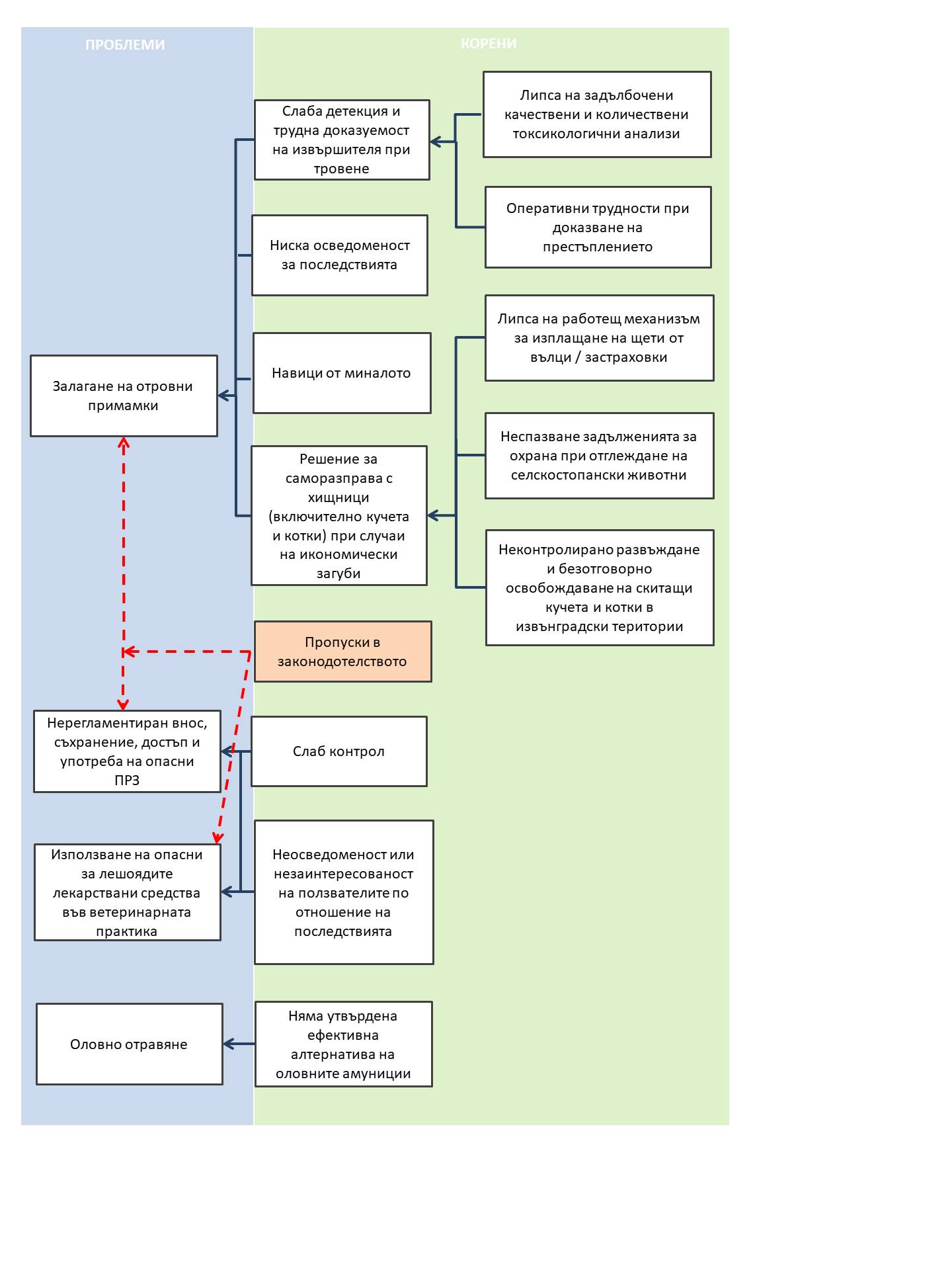 Фигура 1. Дърво на проблемите свързани с отравяне на диви животни.Целеви групиТаблица 1. Основните социални групи, свързани с използването на отрови и органи, свързани с контрола на този проблем.оперативни цели и Рамка на дейноститеТаблица 2. Оперативни цели и списък на дейностите, с времева и бюджетна рамка, и разпределение на отговорностите.Координация и мониторинг на изпълнениетоИзпълнението на Националния план за борба с използването на отрови и отровни примамки, и работата на РГБО към нея, се приема и ръководи от МОСВ по предварително изготвен план и бюджет определени в рамките на заседанията на РГБО и одобрени от Министъра на околната среда и водите. Координацията по изпълнението с други компетентни органи и отговорни институции се координира от МОСВ. След като документът бъде официализиран, МОСВ го изпраща до ангажираните държавни институции за съгласуване и дознание. След като документът бъде съгласуван на ниво държавни институции се предлагат съответни експерти, които да влезнат в състава на РГБО от тяхна страна. Редът по спазване на съответните процедури, функционирането на работната група и работата по конкретните дейности, заложени в плана се следи и ръководи от МОСВ.В рамките на настоящия план е разработен протокол за действие в случай на установяване на незаконно използване на отрови (Приложение 9.3).Национална работна група за борба с отровитеФормирането на Национална работна група за борба с отровите (РГБО), която да координира и мониторира изпълнението на плана, е от ключово значение за постигането на дългосрочните й цели.Дейностите на РГБО следват разработен план и определените към него мониторингови индикатори, норми и честота на наблюдение (виж глава 7.2). Координацията по изпълнението на плана и работния план към нея се поема от МОСВ.Съставът на РГБО се определя със Заповед на Министъра на околната среда и водите и е на мандатен принцип от 5 годишен период. След изтичането на посочения период, представителите на различните юридически и физически субекти в рамките на групата се преизбират или назначават нови на тяхно място. Процедурата по избор, смяна, преизбиране и издигане на кандидатури за членове на РГБО следва вътрешния Правилник на МОСВ и се одобрява от Министъра. Координатор на РГБО е представител на МОСВ (определен със заповед на Министъра), който поема ангажимент: (а) да ръководи и следи изпълнението на дейностите; (б) да свиква редовни заседания на работната група поне веднъж годишно и да поддържа комуникацията в рамките на оперативни въпроси от компетенцията на РГБО; (в) да докладва постигнатите решения и резултати пред МОСВ.Редовните заседания на работната група следват предварително определен дневен ред и се ръководят от координатора на групата. Последният свежда решенията и дискусионните точки до знанието на Министъра посредством протокол от срещата. Решенията на работната група могат да бъдат обект и на конкретни предложения във връзка с промени в законодателни актове и постановления. В тези случаи координаторът на РГБО оформя предложенията и ги внася пред съответната парламентарна комисия за разглеждане и обсъждане.Извънредните заседания на групата се свикват в случай/и на масово тровене на защитени видове, включени в Приложение II, III на Закона за биологичното разнообразие. При възникване на извънредна ситуация РГБО може да изпраща екип по компетентност на място и/или да извършва дистанционна консултация в рамките на своята компетентност.Всички теми и обекти, подлежащи на обсъждане в рамките на работната група се предлагат от нейните членове или при писмено постъпило искане за такива от трети страни към групата и се обсъждат в рамките на дневния ред. Отделните членове на групата не могат самостоятелно и/или без знанието на всички участници в групата, посредством реда на нейното събиране, да разглеждат, оповестяват, ангажират или по друг начин въвличат членовете на работната група в конкретни случаи.Мониторинг и оценка на изпълнениетоС цел помагане вземането на навременни и адекватни решения относно изменения, адаптиране и актуализиране на плана, РГБО разработва и изпълнява схема за мониторинг и оценка на изпълнението й:Мониторингът е процес на непрекъснато проследяване изпълнението (събиране и анализ на информация по определени индикаторни критерии) на предвидените дейности в настоящия план.Оценката е количествено отчитане на степента, в която са постигнати заложените цели на плана (измерване на ефективността).На база резултатите от мониторинг РГБО изготвя ежегодни доклади с анализ на напредъка по дейности, а на всяка пета година - обобщен доклад с междинна оценка за достигане на целите. Въз основа на резултатите от обобщения доклад за пет-годишно изпълнение могат да се предложат изменения и актуализации на плана с цел постигане на по-висока ефективност на мисията й.В процеса на мониторинг и оценка е препоръчително да се следва схемата посочена в Табл. 3.Таблица 3. Препоръчителна схема за мониторинг и оценка изпълнението на плана.ИЗПОЛЗВАНА ЛИТЕРАТУРАБоев, Н. & Мичев, Т. (1980) Минало и сегашно разпространение на лешоядите в България. – В: Регионален симп. по проект 8-МАБ " Опазване на природните територии и съдържащия се в тя х генетичен фонд " - ЮНЕСКО, 20 - 24,10,1980, Благоевград. Сборник материали. БАН, София. стр. 566 – 575.ЕСТАТ (2016) Информираност и оценка на отношението към египетския лешояд. Технически доклад по проект LIFE10 NAT/BG/000152. ЕСТАТ, София. 221 стр.Куртев, М., Ангелов, И., Демерджиев, Д., Стойнов, E., Янков, П. & Христов, Х. (2007) Египетски лешояд (Neophron percnopterus). – В: Янков, П. (ред.) Атлас на гнездящите птици в България. БДЗП, София. стр. 132-133.Куртев, М., Ангелов, И. & Янков, П. (2008) План за действие за опазването на египетския лешояд в България. БДЗП, София. 76 стр.Куртев, М., Ватев, И. & Демерджиев, Д. (2015) Египетски лешояд (Neophron percnopterus). – В: Големански, В. и др. (ред.) Червена книга на Република България. Том 2. Животни. БАН & МОСВ, София. стр. 166.Патев, П. (1950) Птиците в България. БАН, София. 364 стр.Христов, Х. (2017) Анализ на законовата рамка и действия за справяне с проблемите на незаконно използване на отрови в Източните Родопи. БДЗП, Доклад. 31 стр.Arkumarev, V., Dobrev, V., Stoychev, S., Dobrev, D., Demerdzhiev, D. & Nikolov, S. C. (2018) Breeding performance and population trend of the Egyptian Vulture Neophron percnopterus in Bulgaria: conservation implications. Ornis Fennica, 95(3): 115-127.Bijleveld, M. (1974) The systematic persecution: A review of historical and more recent examples of the destruction of birds of prey in Europe. In: Bijleveld, M. (ed.): Birds of Prey in Europe. Palgrave, London. 288 p.Bino, T. & Sevo, B. (2018) National Anti-poisoning Road Map for Albania (2018-2025). BAPP & AOS, Tirana. 31 p.Iñigo, A., Barov, B., Orhun, C. & Gallo-Orsi, U. (2008) Action plan for the Egyptian Vulture Neophron percnopterus in the European Union. BirdLife International & European Commission, Brussels.Kostadinova, I., Dobrev, V. & Gradinarov, D. (2018) Field study on the use of agricultural chemicals in three regions of Bulgaria, where the Egyptian Vulture (Neophron percnopterus) breeds. Technical report under action A1 of the project LIFE16 NAT/BG/000874. BSPB, Sofia. 74 p.Kret, E., Saravia, V., Dobrev, V., Popgeorgiev & Nikolov S. C. (2016) Assessment of major threats in Natura 2000 sites for the Egyptian Vulture (Neophron percnopterus) in Bulgaria and Greece (2012-2015). Fact sheet under action A3 of the LIFE+ project “The Return of the Neophron” (LIFE10 NAT/BG/000152). WWF Greece, Athens. 8 p.MES (2018) National Anti-poison Road Map for Republic of North Macedonia. BAPP & MES, Skopje. 18 p.Nikolov, S. C., Barov, B., Bowden, C. & Williams, N. P. (Ed.) (2016).Flyway Action Plan for the Conservation of the Balkan and Central Asian Populations of the Egyptian Vulture Neophron percnopterus (EVFAP). BSPB Conservation Series No. 32, Sofia, CMS Raptors MoU Technical Publication No. 4,Abu Dhabi. 124p.Pantovic, U. & Andevski, J. (Ed.) (2018) Review of the problem of poison use and vulture poisoning in the Balkan Peninsula. Vulture conservation foundation, Netherlands 72 p.Saravia, V., Kret, E., Dobrev, V. & Nikolov S. C. (2016) Assessment of mortality causes for the Egyptian Vulture (Neophron percnopterus) in Bulgaria and Greece (1997-2015). Fact sheet under action A1 of the LIFE+ project “The Return of the Neophron” (LIFE10 NAT/BG/000152). HOS, Athens. 6 p.Skartsi Th., Dobrev V., Oppel S., Kafetzis A., Kret E., Karampatsa R., Saravia V., Bounas T., Vavylis D., Sidiropou-los L., Arkumarev V., Dyulgerova S. and Nikolov S. C. (2014) Assessment of the illegal use of poison in Natura 2000 sites for the Egyptian Vulture in Greece and Bulgaria during the period 2003-2012. Technical report under action A3 of the LIFE+ project “The Return of the Neophron” (LIFE10 NAT/BG/000152). WWF Greece, Athens. 75 pp.Stoynov, E., Iliev, Y., Tilova, E., Kmetova, E. & Dobrev, D. (2018) Bulgaria. In: Pantovic, U. & Andevski, J. (Ed.): Review of the problem of poison use and vulture poisoning in the Balkan Peninsula. Vulture conservation foundation, Netherlands. 16-21 pp.Stoynov, E., Vangelova, N., Zlatanova, D., Peshev, H., Parvanov, D., Delov V. & Grozdanov, A. (2018) Wolf and Vultures Sympatric Presence in Europe: Ecological Benefits and Constraints. Acta Zoologica Bulgarica, Suppl. 12: 85-92.Velevski, M., Nikolov, S. C., Hallmann, B., Dobrev, V., Sidiropoulos, L., Saravia, V., Tsiakiris, R., Arkumarev, V., Galanaki, A., Kominos, T., Stara, K., Kret, E., Grubač, B., Lisičanec, E., Kastritis, T., Vavylis, D., Topi, M., Hoxha, B. & Oppel, S. (2015) Population decline and range contraction of the Egyptian Vulture Neophron percnopterus on the Balkan Peninsula. Bird Conservation International, 25(4): 440-450.ПРИЛОЖЕНИЯИзползвани съкращенияАПБ – Асоциация на парковете в БългарияАУ Пловдив – Аграрен Университет - ПловдивБАБХ – Българска агенция по безопасност на хранитеБАН – Български Академия на НаукитеБДЗП – Българско дружество за защита на птицитеВМП – Ветеринарно-медицински продуктг. – Година ГДГП – Главна дирекция „Гранична полиция“ - МВРГДНП – Главна дирекция „Национална полиция“ - МВРДЗХП – Дружество за защита на хищните птициЕИО – Европейска икономическа общностЕО – Европейска общностЗБР – Закон за биологичното разнообразиеЗВМД – Закон за ветеринарномедицинската дейностЗЗВВХВС – Закон за защита от вредното въздействие на химичните вещества и смесиЗЗЖ – Закон за защита на животнитеЗЗР – Закон за защита на растениятаЗЛОД – Закон за лова и опазване на дивечаИАГ – Изпълнителна дирекция по горитеИБЕИ – Институт по биоразнообразие и екосистемни изследванияЛС – Ловни сдруженияМВР – Министерство на вътрешните работиМЗХ – Министерство на земеделието и хранитеМОСВ – Министерство на околната среда и водитеНДНИВМИ – Национален диагностичен научноизследователски ветеринарномедицински институтНК – Наказателен кодексНЛРС - СЛРБ – Национално ловно-рибарско сдружение – Съюз на ловците и риболовците в БългарияНП – Национален паркНПК – Наказателно-процесуален кодексНПО – Неправителствена организацияобщ. – ОбщинаОДМВР – Областна дирекция на МВРПЛБ – Професионална ловна асоциация в БългарияПП – Природен паркПРЗ – Препарати за растителна защитаРГБО - Работна група за борба с отровитеРИОСВ – Регионална инспекция по околна средаСДП Балкани – Сдружение за дива природа „Балкани“СПП Сакар – Сдружение „Природен парк Сакар“ТУ Стара Загора – Тракийски Университет – Стара Загорас. – СелоФДФФ – Фонд за дивата флора и фауначл. – ЧленBAPP – Balkan Anti-poison ProjectGPS/GSM – Технология устройства, използващи система за пренос на данни за местоположение посредством мобилната мрежаNSAIDs – non-steroidal antiinflamatory drugs (нестероидни противовъзпалителни лекарства)VCF – Vulture Conservation Foundation (Фондация за защита на лешоядите)Доклад от проведената работна среща за разработване на националния план за борба с отровите в България (26-27.11.2019, София)Съдържанието на пълния доклад може да бъде достъпен от тук.Приложение 8.3Протокол за действие при установяване на незаконно използване на отровиТози документ е разработен в резултат на работни срещи и анализ на законодателството в България. В разработването му са участвали представители на различни държавни институции, природозащитни НПО, адвокати и експерти в областта на законодателството и природозащитата.Цел: Да предостави единен, законосъобразен и координиран метод на реакция от страна на държавните институции по отношение на случаи на използване на отрови и отровни примамки на територията на страната.Начин на прилагане: Протоколът трябва да се прилага съобразно действащото законодателство и при случаи на използване на отрови в природната и градска среда. Тъй като моделът е унифициран той трябва да се прилага еднакво при установени случаи.Приложение: Прокуратура на Република България, Министерство на вътрешните работи (МВР) и подразделенията му, Министерство на околната среда и водите (МОСВ), неговите подразделения и регионални структури, Министерство на земеделието, храните и горите (МЗХГ), неговите подразделения и регионални структури, Българска агенция по безопасност на храните (БАБХ) и нейните областни подразделения, НПО, други заинтересовани страни.Роля и отговорности на основните институции имащи участие в този процес:Министерството на околната среда и водите и неговите регионални структури в лицето на РИОСВ: при всеки случай на незаконно посегателство или нарушение касаещи защитени видове МОСВ е главния орган, който взима отношение по организирането на процедури по отношение на спазване на нарушеното природозащитно законодателство и изготвянето на съответната експертиза, която е необходима на останалите институции въвлечени в процеса: МВР, Прокуратура, БАБХ.Министерство на вътрешните работи: ключово по отношение на процеса на разкриване, разследване (извършване на досъдебно производство) и задържането на нарушители на самото местопрестъпление или в последствие след .Прокуратура: ръководи разследването в предварителното производство, привлича физическите лица към наказателна отговорност и поддържа обвинението в наказателното производство, като и упражнява общ надзор за законност по спазването на законодателството в държавата включително и по отношение на природозащитното законодателство.Българска агенция по безопасност на храните: ръководи и координира дейността на областните дирекции по безопасност на храните по няколко направления включително и по отношение на контрола при установяване на случаи на отравяния или лоши ветеринарни практики, които могат да имат отношение към отравяне на диви и домашни животни, както и да координира лабораторно-диагностичните изследвания, анализи и експертизи, свързани със конкретните случай на посегателства срещу защитени видове.Изпълнителна агенция по горите: чрез своите дирекции, "Опазване на горите", както и "Ловно стопанство" има пряко отношение при установяване на нарушения на територията на различни горски и ловни стопанства и съдейства чрез своите служители за разкриване и разследване на случай на другите институции при възникване на инцидент. Ред на действие при установяване на престъпленияВ случай на установяване на потенциално престъпление срещу защитен вид (намиране животно, евентуален обект на престъпление) се спазват следните стъпки:Подаване на сигналОпазване и обезопасяване на местопроизшествието и оставяне на човек на място (по възможност да не се допуска преместване на трупа, както и достъп на животни и хора до трупа) до пристигане на органите на реда. Формиране на разследващ екип от отговорните институции за теренна проверкаТранспортиране на доказателствата за анализЛабораторен анализ. Анализи на доказателствения материалПрепоръки към НПОБележкиПриложенияПодаване на сигналЗадължително е да се подаде сигнал за извършено престъпление по някой от следните начини:Телефон 112Районно управление на полициятаРайонна прокуратураСигналите до телефон 112 се записват и задължително се предават на отговорната институция. Често обаче при отровени защитени видове сигналите се препращат вместо към полицията към РИОСВ или общините. Поради това е важно при подаване на сигнал да се подчертае, че става дума за престъпление свързано с жестокост към гръбначни животни и да се изисква сигнала да бъде предаден на МВР, за да може възможно най-бързо да се започнат дейностите по разследване на престъплението. Сигнал за извършено престъпление може да се подава и към районите управлениия на полицията или към районната прокуратура, която може да задължи органите на МВР да започнат разследване.В случай на тровене трябва да се информират и институциите, които съгласно действащото законодателство имат отношение към случая.РИОСВ – в случай на отровени видове, включени в приложенията на ЗБР – чрез подаване на сигнал на Зеления телефон Местните структури на ИАГ – в случай на отровен дивечОДБХ – в случай на отровени домашни животниВажно!Тези институции нямат пряко отношение към разследването на престъплението, в техните компетенции е само регистрирането на административни нарушения, но те могат да издадат констативни протоколи, да изискват от органите на МВР да проведат разследване и да подпомогнат дейността на разследващите органи.Препоръчително е настоящият протокол да се сведе до знанието на Дирекция Националната система 112 към МВРПри подаването на сигналите да се уточнява контекста по компетентност на РИОСВ (и чрез сигнал на зелен телефон), ДГС – ДЛС, БАБХ (при отровени домашни животни) и осигуряване на готовност за реакция на останалите заинтересовани страниАко не е престъпление, а административно нарушение, МВР НЯМА отношение!Опазване и обезопасяване на местопроизшествието и оставане на човек на място (по възможност да не се допуска преместване на трупа, както и достъп на животни и хора до трупа). Тъй като по закон залагането и убиването на гръбначни животни с отровни примамки е престъпление, мястото на което са открити мъртви или бедстващи животни трябва да се третира като местопроизшествие. До пристигане на разследващите органи е изключително важно местопроизшествието да се запази – т.е. да не се пипа и мести нищо, да се избягва струпване на много хора. Първият полицай, който пристигне на мястото, трябва да следва точни разработени процедурни указания, за да запазят веществените доказателства от повреда, заразяване или изгубване до пристигането на дежурната оперативна група. Следването на тези процедури ще осигури събирането на веществени доказателства, необходими за разкриване на извършителя, документиране на престъплението и повдигане на обвинение. Струпването на много хора също така може да попречи или забави работата на специализирания екип за борба с отровите. Пипането на отровните примамки или на отровените животни не само може да попречи на разследването, но може да представлява и сериозен риск за живота и здравето на хората, които го правят, особено ако не са взети предпазни мерки и не се използва предпазно облекло. Токсичните химични вещества могат да въздействат не само чрез поглъщане, но и чрез допир с кожата и/или чрез вдишване.Формиране на разследващ екип от отговорните институции за теренна проверка (Стартиране на досъдебно производство).Тази стъпка включва представители на МВР, РИОСВ/МОСВ, ОВЛ/БАБХ, ИАГ, НПО, др. Тук се извършват следните процедури: оглед на местопроизшествие (с протокола за оглед на местопроизшествие се фиксират и изземват проби за сравнителен анализ и веществени доказателства.Ако има данни за извършено престъпление по смисъла на Наказателния кодекс, се извършват действия според Наказателно-процесуалния кодекс. Огледът на място се извършва от представители на полицията, като в него могат да участват и представители на други институции, имащи отношение по случая, както и представители на НПО. По време на разследването и огледа на място е изключително важно да се следват разпорежданията на полицията. След като пристигнат на място представителите на РИОСВ съставят констативен протокол за извършено административно нарушение. Ако е налице извършено престъпление по НК, се уведомяват органите на МВР. Оперативно следствена група на МВР под ръководството на разследващ полицай/експерт криминалист/вещо лице, започва работа по описване и събиране на доказателствата. Разследващият полицай съставя протокол и изземва доказателствата. Този протокол е от ключово значение тъй като най-често е първото действие по разследването и с него се фиксират и изземват проби за сравнителен анализ и веществени доказателства. Протоколът  е много съществена част от . Съгласно НПК (чл. 128-129 )За всяко действие по разследване и съдебно следствено действие се съставя протокол на мястото, където то е извършено. В протокола се посочват: датата и мястото на действията по разследване и съдебните следствени действия; времето, когато са започнали и завършили; климатичните условия по време на огледа. Съгласно чл. 156 от НПК огледът се извършва в присъствието на поемни лица, освен в случаите, когато се провежда в съдебно заседание. Когато е необходимо, огледът се извършва в присъствието на вещо лице или на специалист - технически помощник. При извършване на огледа всичко се изследва, както е заварено, а след това се правят и необходимите размествания. Огледът се извършва през деня, освен когато случаят не търпи отлагане..Протоколът се подписва от органа, извършил действието, както и от вещото лице или на специалиста - технически помощник и поемните лица. Протоколите, съставени при условията и по реда, предвидени в НПК, са доказателствени средства.Изготвянето на веществени доказателствени средства се отразява в протокола за съответното действие или в отделен протокол, който се подписва от органа, извършил действията, и от специалиста - технически помощник. Колкото повече събрани доказателства има, толкова по-добре. По време на огледа в протокола се описва видяното от така наречения външен оглед.Огледът на труповете на животни и взимане на проби от тях трябва да бъдат направени от вещо лице, посочено от органите на досъдебно производство. Вещото лице съгласно разпоредбите на НПК трябва да е специалист от съответната област на науката – в случая ветеринарна медицина, т.е. ветеринарен лекар. В случай на основателни съмнения за отровен защитен вид, включен в Приложение №3 на Закона за биологичното разнообразие, е извършено нарушение на забраните, разписани в чл. 38 от закона.Когато събитието е в тъмната част на деня и има вероятност да се пропусне веществено доказателство, мястото се огражда и се прави оглед на сутринта. Доказателството не се пипа! Ако е обаче отровна примамка и има риск за други животни, можем да се покрие с найлон или друга подходяща материя и да се пази цяла нощ (включително будуване!) за да не се допусне инцидент с отравяне на други животни или разнасянето на отровната примамка. Важно!Протоколите, съставени при условията и по реда, предвидени в НПК, са доказателствени средства за извършване на съответните действия, за реда, по който са извършени, и за събраните доказателства. На място трябва да има компетентни лица за събиране на веществените доказателства. Те могат да бъдат назначени от органите на досъдебното производство специалисти - технически помощници или специалисти, утвърдени за вещи лица от комисия по чл. 401, ал. 1 ЗСВ за съдебния район на съответния окръжен съд. В случай, че няма регистрирани вещи лица в съответната област разследващият полицай и наблюдаващият прокурор могат да назначат извършването на експертиза на специалист с доказан опит в съответната област на науката. МВР принеобходимост може да изземе трупа до извършване на съответните експертизи, но съществува логистичен проблем с транспортирането и съхраняването на трупаве. Труповете на отровените животни освен веществени доказателства представляват и странични животински продукти (СЖП) и при транспортирането им например за аутопсия трябва да се спазват и законовите разпоредби свързани със СЖП и да се транспортират с транспортно средство специализирано за транспорт на СЖП. Разследващите органи могат да поискат съдействие от организации, които разполагат с такива транспортни средства. Задължително е при транспортиране труповете да бъдат добре опаковани, така че да не се допуска не само замърсяване на труповете, но и разпространение на отровното вещество. Ако труповете на отровените животни се освободят като веществени доказателства те следва да се унищожат съгласно разпоредбите свързани със СЖП в екарисаж. В тези случай полицията или прокуратурата могат да потърсят съдействие от БАБХ, в чиито отговорности влиза и управлението на СЖП. Заравянето или изгарянето на трупове на отровени животни не само е забранено съгласно ветеринарно-медицинското законодателство, но и е опасно за околната среда и може да доведе до замърсяване с токсични вещества на въздуха, почвите и водите. Транспортиране на доказателствата за анализСледва реда на НПК. При изследване на пробите при Научноизследователския институт по криминалистика на МВР, се следват Правила за подготовка и възлагане на експертизи по веществени доказателства и доказателствени средства в лабораториите на Центъра за експертни криминалистични изследвания при Научноизследователския институт по криминалистика на МВР.Пренасяне на пробата в лаборатория е отговорност на разследващия полицай, който при нужда от помощ възлага съответната дейност на НПО, БАБХ, РИОСВ, други.Вещото лице/специалист - технически помощник носи пробата в хладилна чанта, съпроводен от полицай или самите полицаи доставят пробата до лабораторията. Пробите се носят и доставят запечатани. Ако при получаване на пробите лепенките са скъсани или нарушени по някакъв начин, приемащите пробата трябва много ясно да опишат това в приемно-предавателния протокол и в анализа. По отношение на лабораторните проби – опаковането на пробите и количеството на пробата е много важно.Разследващият полицай изготвя съпроводителните писма за веществените доказателства (пробите) към лабораторията - придружително писмо с изходящ номер на възложителя и акт за назначаване на експертизата (постановление или определение) в три екземпляра.Важно!Протоколът  е много важен. Може да има много експертизи, но има само един протокол за оглед! Много е важно експертът, който диктува на полицая при огледа, да умее да диктува и да знае какво и как да представи. Важно е да се има предвид списъкът на вещи лица по места (https://www.justice.government.bg/74/).Заплащане на изследването за анализ трябва да се уреди по служебен път.Не е задължително пробата да се изпрати в лицензирана лаборатория в чужбина ако има такава в страната и обратно. Определящото в такъв случай е тя да бъде призната от съда.Лабораторен анализ. Анализи на доказателствения материал Тази дейност се извършва в лабораторията. Вещото лицеправи аутопсия и издава аутопсионен протокол, в който подробно описва резултатите от анализа.Резултатите от лабораторията излизат с протокол. При досъдебното производство експертът, който прави експертизата се запознава с всички материали по делото (труп, аутопсия, протоколи) и на тяхна основа прави експертиза.Допълнителна експертиза се назначава, когато експертното заключението не е достатъчно пълно и ясно, а повторна - когато не е обосновано и възниква съмнение за неговата правилност.В съдебното производство експертът може да поиска допълнителни анализи и тук е възможно да е необходима референтна проба.Този, който назначава експертизата решава къде да бъде направена експертизата. Там където се прави експертизата, се съхраняват пробите и доказателствата по делото.Института към БАБХ (Националният диагностичен научноизследователски ветеринарномедицински институт - НДНИВМИ - гр.София) взимат 3-4 проби и след като направят аутопсията, тъй като нямат условия, връщат трупа на заявителя.Препоръки към НПОДа се изготвят списъци с експерти по области, които могат да се отзовават при такива огледи и тези списъци да се изпратят до областните дирекции на МВР. Представители на заинтересованите НПО да се регистрират в окръжните съдилища като вещи лица за да се подпомогне и улесни процеса. Добре е МВР да разполагат със списък на лабораториите, които са в състояние да извършват такива анализи.Да се използва и прилага официалният списък с вещи лица по места (https://www.justice.government.bg/74).БележкиВ процедурата има две фази – досъдебно и съдебно производство. В съдебното производство !___________________________________________________________________________Приложения Протокол за действиеСписък на лаборатории в България– НДНИВМИ, частни и техните възможности за анализ на проби.Списък с вещи лица Методика на правилно снемане, съхранение, транспортиране и типове на вземаните пробиЧек лист на важни неща при процеса на разследване на случаи на отравяне.Списък с всичките отговорни институции в съответните държави в региона по конкретния случай.Шаблонни писма за подаване на сигнали към полицията и прокуратурата.___________________________________________________________________________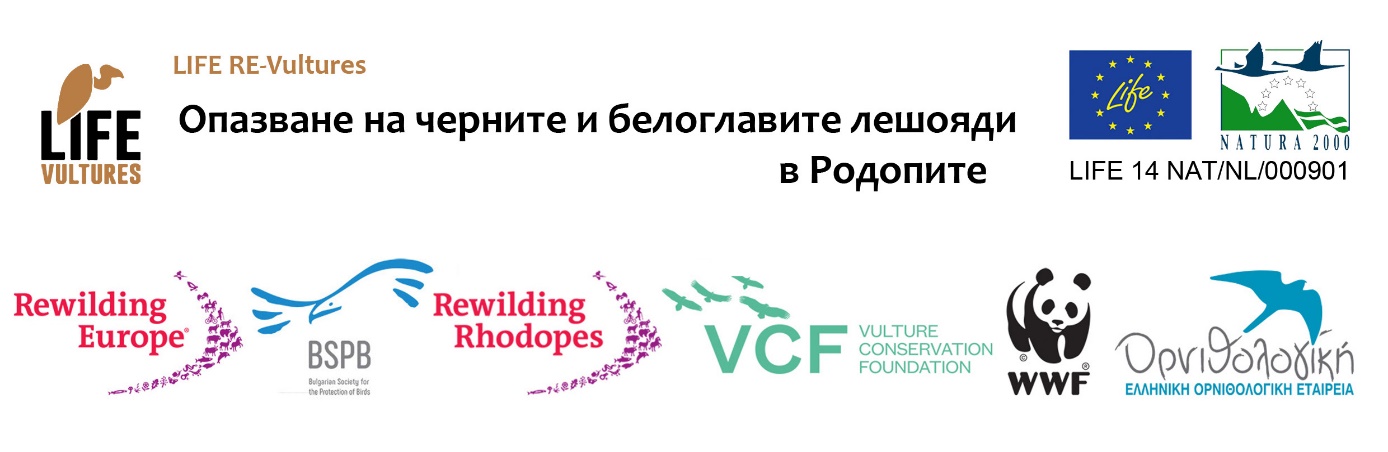 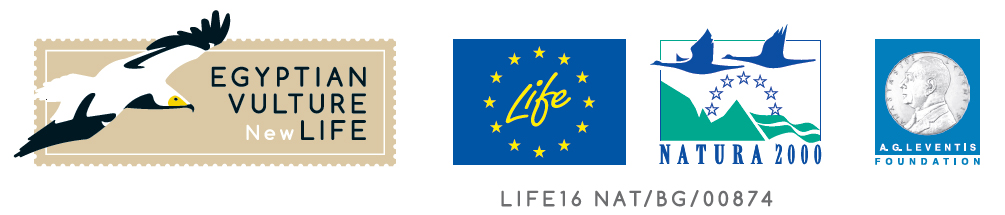 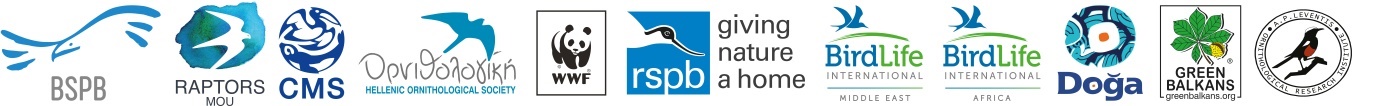 СекторГрупи свързани с проблемаОргани свързани с контролаЗемеделиеФермери / ползватели на ПРЗАграрни аптекиОДБХ/БАБХ/МЗХГДГП/МВРАгенция митнициРИОСВ/МОСВОбщиниТоксиколози и лабораторииЖивотновъдствоЖивотновъдиВетеринариНаети лица в животновъдствотоОДБХ/БАБХ/МЗХРИОСВ/МОСВОбщиниТоксиколози и лабораторииГДНП/МВРПрокуратураЛовловци РИОСВ/МОСВИАГЛСОбщиниТоксиколози и лабораторииГДНП/МВРПрокуратураДейностПриоритетМащабПериодБюджетИзпълнителЦел 1: Значително намаляване на вероятността от: използване на отровни примамки; нерегламентиран внос, ползване и съхраняване на ПРЗ; опасни за биоразнообразието ВМП; оловно натравянеЦел 1: Значително намаляване на вероятността от: използване на отровни примамки; нерегламентиран внос, ползване и съхраняване на ПРЗ; опасни за биоразнообразието ВМП; оловно натравянеЦел 1: Значително намаляване на вероятността от: използване на отровни примамки; нерегламентиран внос, ползване и съхраняване на ПРЗ; опасни за биоразнообразието ВМП; оловно натравянеЦел 1: Значително намаляване на вероятността от: използване на отровни примамки; нерегламентиран внос, ползване и съхраняване на ПРЗ; опасни за биоразнообразието ВМП; оловно натравянеЦел 1: Значително намаляване на вероятността от: използване на отровни примамки; нерегламентиран внос, ползване и съхраняване на ПРЗ; опасни за биоразнообразието ВМП; оловно натравянеЦел 1: Значително намаляване на вероятността от: използване на отровни примамки; нерегламентиран внос, ползване и съхраняване на ПРЗ; опасни за биоразнообразието ВМП; оловно натравянеДейност 1: Определяне на собствеността на кучета и изпълнение на съществуващата законова уредба чрез подобряване на контролаВисокНационалендо 5 г.< 10 000 лвОбщиниДейност 2: Подобряване на контрола за регистрация и кастрация на кучетаВисокНационалендо 1-2 г.< 10 000 лвБАБХ; МЗХ; НПОДейност 3: Унищожаване на съществуващите стари запаси и складове на ПРЗВисокНационалендо 1-2 г.> 100 000 лвМОСВ (ПУДОС) Общини; Дейност 4: Завишаване контрола на търговията и използването на ПРЗВисокНационалендо 5 г.< 10 000 лвОбщини; БАБХ; МОСВДейност 5: Въвеждане на повече антиотровни екипи с кучета и превантивно търсене на отровни примамкиВисокРегионалендо 5 г.> 100 000 лвМВР; НП / ПП; НПОДейност 6: Създаване на мрежа от поддръжници в борбата с отровите на локално нивоВисокЛокалендо 5 г.10 000 - 100 000 лвНПО; РИОСВ; ЛС; ИАГДейност 7: Пилотно изпълнение на дейности по застраховане на домашни животни и изпълнение на система за изплащане на щетиСреденНационалендо 5 г.10 000 - 100 000 лвМЗХГ; НПОДейност 8: Създаване на специализирана телефонна линия за сигнали относно престъпления срещу дивата природаСреденНационалендо 2-3 г< 10 000 лвМОСВ; МВР; НПОДейност 9: Тестване на алтернативни безоловни амуниции и прилагане на мерки за поетапното им въвеждане за употребаНисъкЛокалендо 5 г.< 10 000 лвНЛРС –СЛРБИАГДейност 10: Подобряване на контрола чрез проверки (планирани и по сигнал) за използване на неразрешени лекарствени средства във ветеринарната практикаСреденНационален10 г.10 000 - 100 000 лвБАБХ; НПОДейност 11: Извършване на планови претърсвания за отрови и отровни примамки, особено в чувстителни зони за защитени видове (напр. леояди).ВисокЛокален10 г.< 10 000 лвМВР, БАБХ, РИОСВ, НПОЦел 2: Създаване на система за околичествяване и мониторинг на проблема с отровитеЦел 2: Създаване на система за околичествяване и мониторинг на проблема с отровитеЦел 2: Създаване на система за околичествяване и мониторинг на проблема с отровитеЦел 2: Създаване на система за околичествяване и мониторинг на проблема с отровитеЦел 2: Създаване на система за околичествяване и мониторинг на проблема с отровитеЦел 2: Създаване на система за околичествяване и мониторинг на проблема с отровитеДейност 1: Проверка на съществуващата уредба относно нерегламентирано съхранение на ПРЗ (стари запаси и складове)ВисокНационалендо 1-2 г.< 10 000 лвМОСВ, ПУДООСОбщини Дейност 2: Оценка на риска от нелегален внос на ПРЗВисокНационалендо 5 г.< 10 000 лвАгенция МитнициДейност 3: Анализ и изготвяне на списък с опасни ПРЗ за непрофесионална употребаСреденНационалендо 1-2 г.< 10 000 лвБАБХ; НПОДейност 4: Създаване на национална база данни на случаите на тровене и карта на чувствителносттаСреденНационалендо 1-2 г.< 10 000 лвНПО; МОСВДейност 5: Създаване на официална база данни за продажба, използване и нелегален внос/износ на ПРЗ СреденНационалендо 5 г.10 000 - 100 000 лвБАБХ; Агенция Митници; НПОДейност 6: Анализ за нерегламентирани вещества в състава на предлагани ПРЗ и налагане на забрана за тяхната продажба и употребаНисъкНационалендо 1-2 г.< 10 000 лвМЗХ, БАБХ; НПО; МОСВЦел 3: Повишаване на капацитета за борба с отровите в институциите с отношение към проблемаЦел 3: Повишаване на капацитета за борба с отровите в институциите с отношение към проблемаЦел 3: Повишаване на капацитета за борба с отровите в институциите с отношение към проблемаЦел 3: Повишаване на капацитета за борба с отровите в институциите с отношение към проблемаЦел 3: Повишаване на капацитета за борба с отровите в институциите с отношение към проблемаЦел 3: Повишаване на капацитета за борба с отровите в институциите с отношение към проблемаДейност 1: Осигуряване на готовност за реакция от служители на разположение в извън работно време от РИОСВ/МОСВ и ОДБХ/БАБХВисокНационалендо 1-2 г.10 000 - 100 000 лвМОСВ; БАБХДейност 2: Изграждане на капацитет за извършване на криминалистични експертизи във връзка с престъпления срещу диви животниВисокНационалендо 5 г.10 000 - 100 000 лвМОСВ, МВР, НПОДейност 3: Обособяване/надграждане на специализирана и акредитирана токсикологична лаборатория и обучаване на персонал с нужната експертизаВисокНационалендо 5 г.> 100 000 лвБАБХ; Ветеринарни факултети; НИК - МВРДейност 4: Разработване на допълнителна специфична методика/ръководство и инструментариум за събиране на доказателства на терен и изследване в случай на отравянеВисокНационалендо 5 г.10 000 - 100 000 лвчуждестранен опитПрокуратура/МВРДейност 5: Провеждане на обучения и семинари, произвеждане на информационни материали за отговорните институцииВисокНационален10 г.> 100 000 лвМВР; Агенция митници; НПО; БАБХ; МОСВЦел 4: Повишаване на обществената осведоменост и чувствителност по отношение на проблема с отровитеЦел 4: Повишаване на обществената осведоменост и чувствителност по отношение на проблема с отровитеЦел 4: Повишаване на обществената осведоменост и чувствителност по отношение на проблема с отровитеЦел 4: Повишаване на обществената осведоменост и чувствителност по отношение на проблема с отровитеЦел 4: Повишаване на обществената осведоменост и чувствителност по отношение на проблема с отровитеЦел 4: Повишаване на обществената осведоменост и чувствителност по отношение на проблема с отровитеДейност 1: Информационни кампании и изграждане на чувствително отношение на широката общественост във връзка с използването на отрови и произтичащите от това рискове за биоразнообразието и човешкото здравеВисокНационален10 г.10 000-100 000 лв.МЗХ; МОСВ; НПО; ЛС; ИАГ; медииДейност 2: Информационни кампании насочени към местното население за начина на реакция в случаи на тровенеВисокРегионален10 г.10 000 - 100 000 лвНПО; РИОСВ; ИАГ; ЛСДейност 3: Информационно-образователни дейности с местни училища относно криминалния характер на използването на отровни примамки и последствията от тяхВисокРегионален10 г.10 000 - 100 000 лвБАБХ; НПО; МОСВ; МВР; МедииДейност 4: Информационни кампании насочени към местното население относно използването на опасни лекарствени средства във ветеринарната практикаСреденРегионален10 г.10 000 - 100 000 лвБАБХ; НПОДейност 5: Информационии кампании за популяризиране употребата на безоловни амуницииСреденНационален10 г.10 000 - 100 000 лвНЛРС-СЛРБИАГМедииЦел 5: Подобрения на нормативната база и въвеждане на ефективни регулацииЦел 5: Подобрения на нормативната база и въвеждане на ефективни регулацииЦел 5: Подобрения на нормативната база и въвеждане на ефективни регулацииЦел 5: Подобрения на нормативната база и въвеждане на ефективни регулацииЦел 5: Подобрения на нормативната база и въвеждане на ефективни регулацииЦел 5: Подобрения на нормативната база и въвеждане на ефективни регулацииДейност 1: Инкриминиране на залагането на отровни примамки в наказателния кодексВисокНационалендо 1-2 г.< 10 000 лвПрокуратура; МВР; МОСВДейност 2: Ясно дефиниране на понятието „отровно вещество“ в действащата нормативна базаВисокНационалендо 1-2 г.< 10 000 лвБАБХДейност 3: Подобряване на чл. 237 от наказателния кодекс, във връзка с дефинициите за убийство от гледна точка използването на отрови.ВисокНационалендо 1-2 г.< 10 000 лвПрокуратураДейност 4: Въвеждане на процедура за координирани действия на компетентните институции при случаи на тровенеВисокНационалендо 1-2 г.< 10 000 лвМОСВ, МВР, Прокуратура, НПОДейност 5: Разработване на нормативна уредба за изпълнение на добри практики за пасищно животновъдство ВисокНационалендо 1-2 г.< 10 000 лвБАБХ; МЗХГ; НПОДейност 6: Въвеждане/регламентиране на процедура от отговорните и контролни органи за координирани действия за хуманно регулиране на популацията от скитащите кучета, нанасящи щети в селското и ловното стопанствоВисокНационалендо 1-2 г.< 10 000 лвБАБХ; МЗХГ; НПО; ИАГ, общиниДейност 7: Въвеждане на процедура за провеждане на токсикологичен анализ и мониторинг на извадка от намерените трупове на диви и домашни животни, които са чест обект за тровене (едри хищници)ВисокНационалендо 1-2 г.> 100 000 лвРИОСВ; ЛС; Ветеринарни факултети; Спасителни центровеДейност 8: Въвеждане на система за регистрация при закупуване на опасни ПРЗ за непрофесионална употребаСреденНационалендо 5 г.< 10 000 лвБАБХ; НПОДейност 9: Подобряване на законодателството относно съвместното признаване на лицензи за ВМПСреденНационалендо 5 г.< 10 000 лвБАБХДейност 10: Подобряване на законодателството относно допускането за остатъчни количества диклофенак и други опасни за птиците ВМПСреденНационалендо 5 г.< 10 000 лвБАБХДейност 11: Лобиране на ниво ЕС за забрана на опасни ВМПСреденНационален10 г.10 000 - 100 000 лвБАБХ; НПОДейност 12: Нормативно проучване дали е възможно НПО да са страна по случаите на тровенеСреденЛокалендо 1-2 г< 10 000 лвНПОДейност 13: Отнемане на лиценза на установените проблемни ПРЗ при доказана употреба в случаи на тровенеНисъкНационалендо 1-2 г.< 10 000 лвБАБХ; НПО; МОСВДейност 14: Проучване за регламентирана легална възможност за охрана на местопрестъплението от граждани до пристигане на компетентни органи на власттаНисъкНационалендо 5 г.< 10 000 лвНПОИндикаториСтандартиИзточници на верификацияЦел 1: Значително намаляване на риска от: използване на отровни примамки; нерегламентиран внос, ползване и съхраняване на ПРЗ; опасни за биоразнообразието ВМП; оловно натравянеЦел 1: Значително намаляване на риска от: използване на отровни примамки; нерегламентиран внос, ползване и съхраняване на ПРЗ; опасни за биоразнообразието ВМП; оловно натравянеЦел 1: Значително намаляване на риска от: използване на отровни примамки; нерегламентиран внос, ползване и съхраняване на ПРЗ; опасни за биоразнообразието ВМП; оловно натравянеИндикатор 1: Брой регистрирани и кастрирани кучетаУвеличение с минимум 20% на регистрираните/кастрирани кучета всяка годинаГодишни общински докладиИндикатор 2: Брой унищожени стари запаси и складове на ПРЗВсички стари запаси и складове на ПРЗ унищожени до 2022 г.Доклад на ПУДОСИндикатор 3: Брой проверки за търговия и използване на опасни ПРЗ и ВМПЩе бъде дефинирано от РГБО според нуждитеЩе бъде дефинирано от РГБО според нуждитеИндикатор 4: Брой на новосформираните антиотровни екипи с кучетаПоне един новосформиран антиотровен екип с кучеТехнически докладиИндикатор 5: Брой на сформирани локални мрежи от поддръжници в борбата с отровитеСформирани n броя мрежи от поддръжници в борбата с отровите в регионите на струпване на гнездящи и редовно пребиващи лешоядиТехнически докладиИндикатор 5: Брой подадени сигнали за нерегламентирано използване на отровиЩе бъде дефинирано от РГБО според нуждитеСтатистика от специализирана телефонна линия (напр. 112) и релевантните институцииИндикатор 6: Брой ЛС тествали алтернативни безоловни амуницииПоне седем ЛС тествали алтернативни безоловни амуницииТехнически доклад НПО, ЛС, ИАГЦел 2: Създаване на система за околичествяване и мониторинг на проблема с отровитеЦел 2: Създаване на система за околичествяване и мониторинг на проблема с отровитеЦел 2: Създаване на система за околичествяване и мониторинг на проблема с отровитеИндикатор 1: Брой установени случаи на нерегламентиран, внос, търговия, ползване и съхранение на ПРЗВъвеждане на всички установени случаи/записи в създадената база данниБаза данниИндикатор 2: Брой установени случаи на тровене и брой отровени животни, засегнати животински видовеВъвеждане на всички установени случаи/записи в създадената база данниБаза данни; Карта на чувствителносттаИндикатор 3: Брой проведени експертни анализи и оценки на рискаВъвеждане на всички установени случаи/записи в създадената база данниТехнически докладиЦел 3: Повишаване на капацитета за борба с отровите в институциите с отношение към проблемаЦел 3: Повишаване на капацитета за борба с отровите в институциите с отношение към проблемаЦел 3: Повишаване на капацитета за борба с отровите в институциите с отношение към проблемаИндикатор 1: Брой служители от РИОСВ на разположение в извън работно време за реакция по възникнали случаи на отравяне Осигуряване на поне един дежурен служител от всяка РИОСВВътрешни наредби на МОСВИндикатор 2: Брой обучени служители за извършване на криминалистични експертизи във връзка с престъпления срещу диви животниПовишен капацитет за експертиза на поне 5 служителяТехнически доклади, и присъствени листа от обученията, сертификатиИндикатор 3: (a) Брой модификации, количество на ново оборудване и консумативи в специализирани и акредитирани токсикологични лаборатории; (b) Брой обучени кадри за токсикологични анализиПоне една специализирана и акредитирана токсикологична лаборатория снабдена с нужното модерно оборудване, консумативи и обучен персонал с нужната експертизаТехнически доклад от лабораторията; Годишен доклад МОСВИндикатор 4: (a) Брой институции и инструктиран персонал за събиране на доказателства на терен и изследване; (b) Брой раздадени инструментариуми за събиране на проби и изследване, (c) разработена и приета методика/ръководствоВсяка РИОСВ, ОДБХ и ОДМВР инструктирани за адекватна реакция и снабдени с инструментариум за събиране на проби и изследване в случай на отравяне Публикувана методика; Присъствени списъци с участници в инструктажа; Приемно-предавателни протоколи за раздадени инструментариумиИндикатор 5: (a) Брой проведени обучения/семинари и брой обучен персонал; (b) Брой на отпечатани информационни материали за отговорните институцииЩе бъде дефинирано от РГБО според нуждитеТехнически доклади и присъствени листа от обученията; Тираж и копия на информационните материалиЦел 4: Повишаване на обществената осведоменост и чувствителност по отношение на проблема с отровитеЦел 4: Повишаване на обществената осведоменост и чувствителност по отношение на проблема с отровитеЦел 4: Повишаване на обществената осведоменост и чувствителност по отношение на проблема с отровитеИндикатор 1: Брой проведени информационни кампании на национално и локално ниво и брой на достигнати хораЩе бъде дефинирано от РГБО според нуждите/// Минимум по две информационни кампании в приоритетните райони на лешоядитеМедиен мониторингИндикатор 2: Брой на училищата и учениците участвали в информационно-образователни дейности относно риска от отровитеЩе бъде дефинирано от РГБО според нуждите///Проведен специализиран обучително-опознавателен курс в 50% от учлищата в ключовите за лешоядите територииМедиен мониторинг и технически докладиЦел 5: Подобрения на нормативната база и въвеждане на ефективни регулацииЦел 5: Подобрения на нормативната база и въвеждане на ефективни регулацииЦел 5: Подобрения на нормативната база и въвеждане на ефективни регулацииИндикатор 1: Брой и естество и статут на инициираните промени в нормативната базаЩе бъде дефинирано от РГБО според нуждитеДържавен вестник